CLASES DE INMUNOLOGÍA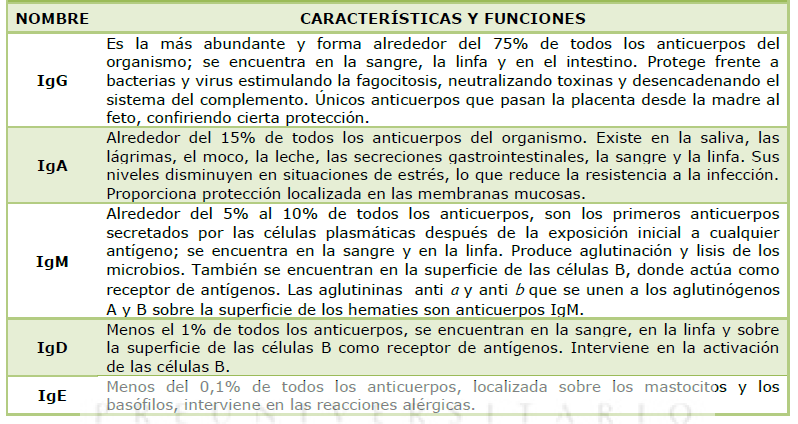 